Ханты-Мансийский автономный округ - Югра(Тюменская область)Нижневартовский районАдминистрациясельского поселенияЗайцева РечкаПОСТАНОВЛЕНИЕО внесении изменений в Постановление от 30.11.2018 №149 Об утверждении муниципальной программы «Профилактика правонарушений в сфере общественного порядка в сельском поселении Зайцева Речка» (с изменениями от 15.03.2019 №67; от 02.12.2019 №213)В соответствии со статьей 179 Бюджетного кодекса Российской Федерации, Федеральным законом от 06.10.2003 № 131-ФЗ «Об общих принципах организации местного самоуправления в Российской Федерации», постановлением администрации сельского поселения от  25.10.2018 № 130 «О модельной муниципальной программе сельского поселения Зайцева Речка, порядке принятия решения о разработке муниципальных программ сельского поселения Зайцева Речка, их формирования, утверждения и реализации и плане мероприятий по обеспечению разработки, утверждению муниципальных программ сельского поселения Зайцева Речка в соответствии с национальными целями развития» (с изменениями от 21.11.2018 №145), постановлением администрации сельского поселения от  07.11.2018 № 138 «Об утверждении перечня муниципальных программ в сельском поселении Зайцева Речка»:1. Внести в приложение к постановлению администрации поселения от 30.11.2018 №149 «Об утверждении  муниципальной программы «Профилактика правонарушений в сфере общественного порядка в сельском поселении Зайцева Речка» согласно приложению. 1.1. Паспорт муниципальной программы изложить в новой редакции, согласно приложению 1;1.2.Таблицу 2, изложить в новой редакции, согласно приложению 2;          2.  Главному специалисту общего отдела администрации сельского поселения Зайцева Речка разместить постановление на официальном веб-сайте администрации поселения (http://zaik-adm.ru/) и (или) в официальном приложении к  районной газете «Новости Приобья».3. Постановление вступает в силу с 1 января 2021 года.           4. Контроль за выполнением настоящего постановления оставляю за собой.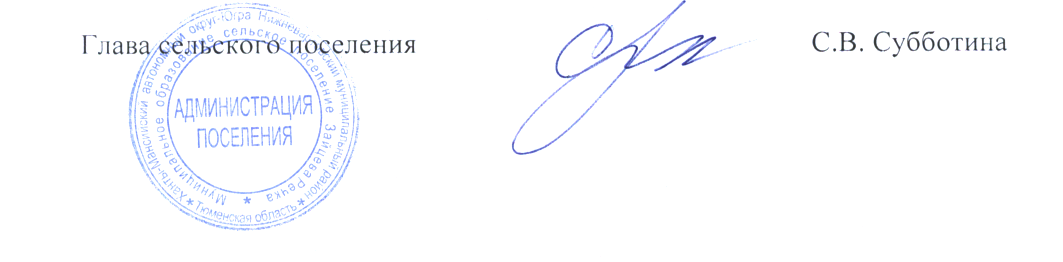   Приложение 1 к постановлению администрации с.п. Зайцева Речка от  23.12.2020 г. _ №_174_Паспорт муниципальной программы«Профилактика правонарушений в сфере общественного порядка в сельском поселении Зайцева Речка»(далее – муниципальная программа)Приложение 2 к постановлению администрации с.п. Зайцева Речка от _23.12.2020 г._№_174_Таблица 2   от   23.12 .2020 г.                                                  №  174_Наименование муниципальной программыПрофилактика правонарушений в сфере общественного порядка в сельском поселении Зайцева РечкаОтветственный исполнитель муниципальной программыОбщий отдел Администрации сельского поселения Зайцева РечкаСоисполнители муниципальной программынетЦель муниципальной программыСовершенствование системы социальной профилактики правонарушений, повышение уровня правовой грамотности для формирования правосознания жителей сельского поселения Зайцева РечкаЗадача муниципальной программыСоздание и совершенствование условий для профилактики и обеспечения общественного порядка Подпрограммы или основные мероприятия Создание условий для профилактики правонарушений. Наименование портфеля проектов, проекта, направленных в том числе на реализацию в сельском поселении Зайцева Речка (далее – сельское поселение) национальных проектов (программ) Российской ФедерацииНе предусмотренЦелевые показатели муниципальной программыДоля населения сельского поселения, вовлеченного в общественные формирования в сфере общественного порядка (%)Доля населения сельского поселения, охваченного профилактическими мероприятиями (%)*Доля уличных преступлений в числе зарегистрированных общеуголовных преступлений, %**Сроки реализации муниципальной программы(разрабатывается на срок от трех лет)2019 - 2025 годы и на период до 2030 годаПараметры финансового обеспечения муниципальной программыобщий объем финансирования муниципальной программы составляет 135,28 тыс. рублей, в том числе за счет средств бюджетов поселений 67,64 тыс. рублей, в том числе:2019 год – 13,36 тыс. рублей;2020 год – 13,56 тыс. рублей; 2021 год – 13,56 тыс. рублей;2022 год – 13,58 тыс. рублей;2023 год - 13,58 тыс. рублей; 2024 год - 0,0 тыс. рублей; 2025 год - 0,0 тыс. рублей; 2026 - 2030 годы - 0,0 тыс. рублей.за счет средств бюджета Ханты-Мансийского автономного округа – Югры – 67,64 тыс. рублей, в том числе:2019 год – 13,36 тыс. рублей;2020 год – 13,56 тыс. рублей; 2021 год – 13,56 тыс. рублей;2022 год - 13,58 тыс. рублей; 2023 год – 13,58 тыс. рублей; 2024 год - 0,0 тыс. рублей; 2025 год - 0,0 тыс. рублей; 2026 - 2030 годы - 0,0 тыс. рублей.Параметры финансового обеспеченияпортфеля проектов, проекта, направленных в том числе на реализацию в автономном округе национальных проектов (программ) Российской Федерации, реализуемых в составе муниципальной программы-Перечень  основных мероприятий муниципальной программы Перечень  основных мероприятий муниципальной программы Перечень  основных мероприятий муниципальной программы Перечень  основных мероприятий муниципальной программы Перечень  основных мероприятий муниципальной программы Перечень  основных мероприятий муниципальной программы Перечень  основных мероприятий муниципальной программы Перечень  основных мероприятий муниципальной программы Перечень  основных мероприятий муниципальной программы Перечень  основных мероприятий муниципальной программы Перечень  основных мероприятий муниципальной программы Перечень  основных мероприятий муниципальной программы Перечень  основных мероприятий муниципальной программы Номер основного мероприятияОсновные мероприятия муниципальной программы (их связь с целевыми показателями муниципальной программы)ОтветственныйИсточникиФинансовые затраты на реализацию (тыс. рублей)Финансовые затраты на реализацию (тыс. рублей)Финансовые затраты на реализацию (тыс. рублей)Финансовые затраты на реализацию (тыс. рублей)Финансовые затраты на реализацию (тыс. рублей)Финансовые затраты на реализацию (тыс. рублей)Финансовые затраты на реализацию (тыс. рублей)Финансовые затраты на реализацию (тыс. рублей)Финансовые затраты на реализацию (тыс. рублей)Номер основного мероприятияОсновные мероприятия муниципальной программы (их связь с целевыми показателями муниципальной программы)исполнитель/соисполнительисточники финансированияФинансовые затраты на реализацию (тыс. рублей)Финансовые затраты на реализацию (тыс. рублей)Финансовые затраты на реализацию (тыс. рублей)Финансовые затраты на реализацию (тыс. рублей)Финансовые затраты на реализацию (тыс. рублей)Финансовые затраты на реализацию (тыс. рублей)Финансовые затраты на реализацию (тыс. рублей)Финансовые затраты на реализацию (тыс. рублей)Финансовые затраты на реализацию (тыс. рублей)Номер основного мероприятияОсновные мероприятия муниципальной программы (их связь с целевыми показателями муниципальной программы)исполнитель/соисполнительисточники финансированиявсегов том числе:в том числе:в том числе:в том числе:в том числе:в том числе:в том числе:в том числе:Номер основного мероприятияОсновные мероприятия муниципальной программы (их связь с целевыми показателями муниципальной программы)исполнитель/соисполнительисточники финансированиявсего2019г.2020 г.2021 г.2022 г.2023 г.2024 г.2025 г.2026−2030г.Номер основного мероприятияОсновные мероприятия муниципальной программы (их связь с целевыми показателями муниципальной программы)исполнитель/соисполнительисточники финансированиявсего2019г.2020 г.2021 г.2022 г.2023 г.2024 г.2025 г.2026−2030г.123456789101112131.Создание условий для профилактики правонарушений  (1,2,3)Общий отдел Администрации сельского поселения Зайцева Речкавсего135,2826,7227,1227,1227,1627,160001.Создание условий для профилактики правонарушений  (1,2,3)Общий отдел Администрации сельского поселения Зайцева Речкабюджет автономного округа67,6413,3613,5613,5613,5813,580001.Создание условий для профилактики правонарушений  (1,2,3)Общий отдел Администрации сельского поселения Зайцева Речкабюджет поселений67,6413,3613,5613,5613,5813,580001.1.Создание условий деятельности народных дружин (1,2)Общий отдел Администрации сельского поселения Зайцева Речка)всего 135,2826,7227,1227,1227,1627,160001.1.Создание условий деятельности народных дружин (1,2)Общий отдел Администрации сельского поселения Зайцева Речка)бюджет автономного округа67,6413,3613,5613,5613,5813,580001.1.Создание условий деятельности народных дружин (1,2)Общий отдел Администрации сельского поселения Зайцева Речка)бюджет поселений67,6413,3613,5613,5613,5813,580001.2.Обеспечение функционирования и развития систем видеонаблюдения в сфере общественного порядка в сельском поселении Зайцева Речка (3)Общий отдел Администрации сельского поселения Зайцева Речкавсего0000000001.2.Обеспечение функционирования и развития систем видеонаблюдения в сфере общественного порядка в сельском поселении Зайцева Речка (3)Общий отдел Администрации сельского поселения Зайцева Речкабюджет автономного округа0000000001.2.Обеспечение функционирования и развития систем видеонаблюдения в сфере общественного порядка в сельском поселении Зайцева Речка (3)Общий отдел Администрации сельского поселения Зайцева Речкабюджет поселений000000000Всего по муниципальной программеВсего по муниципальной программевсего135,2826,7227,1227,1227,1627,16000Всего по муниципальной программеВсего по муниципальной программебюджет автономного округа67,6413,3613,5613,5613,5813,58000Всего по муниципальной программеВсего по муниципальной программебюджет поселений67,6413,3613,5613,5613,5813,58000инвестиции в объекты муниципальной собственностиинвестиции в объекты муниципальной собственностивсего000000000инвестиции в объекты муниципальной собственностиинвестиции в объекты муниципальной собственностибюджет автономного округа000000000инвестиции в объекты муниципальной собственностиинвестиции в объекты муниципальной собственностибюджет поселений000000000в том числе:в том числе:0проекты, портфели проектов поселения (в том числе направленные на реализацию национальных и федеральных проектов Российской Федерации):проекты, портфели проектов поселения (в том числе направленные на реализацию национальных и федеральных проектов Российской Федерации):всего000000000проекты, портфели проектов поселения (в том числе направленные на реализацию национальных и федеральных проектов Российской Федерации):проекты, портфели проектов поселения (в том числе направленные на реализацию национальных и федеральных проектов Российской Федерации):бюджет автономного округа000000000проекты, портфели проектов поселения (в том числе направленные на реализацию национальных и федеральных проектов Российской Федерации):проекты, портфели проектов поселения (в том числе направленные на реализацию национальных и федеральных проектов Российской Федерации):бюджет поселений000000000в том числе инвестиции в объекты муниципальной собственностив том числе инвестиции в объекты муниципальной собственностивсего000000000в том числе инвестиции в объекты муниципальной собственностив том числе инвестиции в объекты муниципальной собственностибюджет автономного округа000000000в том числе инвестиции в объекты муниципальной собственностив том числе инвестиции в объекты муниципальной собственностибюджет поселений000000000Инвестиции в объекты муниципальной собственности (за исключением инвестиций в объекты муниципальной собственности по проектам, портфелям проектов поселения)Инвестиции в объекты муниципальной собственности (за исключением инвестиций в объекты муниципальной собственности по проектам, портфелям проектов поселения)всего000000000Инвестиции в объекты муниципальной собственности (за исключением инвестиций в объекты муниципальной собственности по проектам, портфелям проектов поселения)Инвестиции в объекты муниципальной собственности (за исключением инвестиций в объекты муниципальной собственности по проектам, портфелям проектов поселения)бюджет автономного округа000000000Инвестиции в объекты муниципальной собственности (за исключением инвестиций в объекты муниципальной собственности по проектам, портфелям проектов поселения)Инвестиции в объекты муниципальной собственности (за исключением инвестиций в объекты муниципальной собственности по проектам, портфелям проектов поселения)бюджет поселений000000000Прочие расходыПрочие расходыОбщий отдел Администрации сельского поселения Зайцева Речка)всего135,2826,7227,1227,1227,1627,16000Прочие расходыПрочие расходыОбщий отдел Администрации сельского поселения Зайцева Речка)бюджет автономного округа67,6413,3613,5613,5613,5813,58000Прочие расходыПрочие расходыОбщий отдел Администрации сельского поселения Зайцева Речка)бюджет поселений67,6413,3613,5613,5613,5813,58000в том числе:в том числе:0ответственный исполнитель ответственный исполнитель Общий отдел Администрации сельского поселения Зайцева Речка)всего135,2826,7227,1227,1227,1627,16000ответственный исполнитель ответственный исполнитель Общий отдел Администрации сельского поселения Зайцева Речка)бюджет автономного округа67,6413,3613,5613,5613,5813,58000ответственный исполнитель ответственный исполнитель Общий отдел Администрации сельского поселения Зайцева Речка)бюджет поселений67,6413,3613,5613,5613,5813,58000